2018 – 2019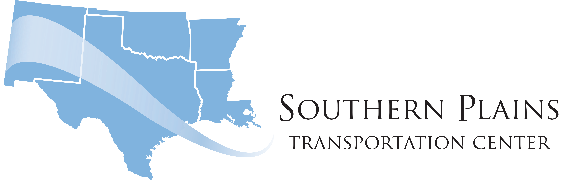 SPTC Student Dissertation and Thesis AwardsNOMINATION FORM Must be limited to three pages (minimum font size Calibri 11 or equivalent).1. Contact Information for Nominee:1. Contact Information for Nominee:1. Contact Information for Nominee:1. Contact Information for Nominee:1. Contact Information for Nominee:Name (Last, First Middle):Name (Last, First Middle):Name (Last, First Middle):(Thesis/Dissertation Award - Specify):(Thesis/Dissertation Award - Specify):Degree Sought/Received (e.g., Ph.D. in Geotech. Engineering; M.Sc. in Civil Engineering):Degree Sought/Received (e.g., Ph.D. in Geotech. Engineering; M.Sc. in Civil Engineering):Degree Sought/Received (e.g., Ph.D. in Geotech. Engineering; M.Sc. in Civil Engineering):Degree Sought/Received (e.g., Ph.D. in Geotech. Engineering; M.Sc. in Civil Engineering):Degree Sought/Received (e.g., Ph.D. in Geotech. Engineering; M.Sc. in Civil Engineering):Institution Name and Address (e.g., Univ. of Arkansas, Fayetteville, Arkansas):Institution Name and Address (e.g., Univ. of Arkansas, Fayetteville, Arkansas):Institution Name and Address (e.g., Univ. of Arkansas, Fayetteville, Arkansas):Institution Name and Address (e.g., Univ. of Arkansas, Fayetteville, Arkansas):Institution Name and Address (e.g., Univ. of Arkansas, Fayetteville, Arkansas):Actual/Expected Graduation Date (M/Y):Actual/Expected Graduation Date (M/Y):Actual/Expected Date of Defense (M/Y):Actual/Expected Date of Defense (M/Y):Actual/Expected Date of Defense (M/Y):E-mail:Phone:Phone:Phone:Nomination Date (M/D/Y):3. Thesis/Dissertation Title:4. Contact Information for Nominator4. Contact Information for NominatorName (Last, First Middle):Designation (e.g., Asst. Prof. of Civil Engineering):Address including institution name:Address including institution name:Relationship to Student (Nominee; e.g., Advisor; Committee Member):Relationship to Student (Nominee; e.g., Advisor; Committee Member):E-Mail:Phone:This student is a U.S. citizen or Permanent Resident of the U.S.:   This student is not a U.S. citizen or permanent Resident of the U.S.: Note: Both U.S. citizens/permanent residents and international students qualify for these awardsThis student is a U.S. citizen or Permanent Resident of the U.S.:   This student is not a U.S. citizen or permanent Resident of the U.S.: Note: Both U.S. citizens/permanent residents and international students qualify for these awards5. Summary of Scholarly Contributions: Summarize scholarly contributions made by the nominee in his/her thesis/dissertation – discuss the topic studied, innovative approach used to address it, results obtained, and their impact, particularly how these results will/are expected to assist DOTs/industry. 6. Archival Publications/Presentations from this Research: Include the number of journal papers, conference papers, book chapters, presentations, products, patents, etc. Include a complete list under Item 7 which does not count toward the page limit.7. Relevance to SPTC Goals: Describe the relevance of this research to SPTC goals (see http://sptc.org for vision, mission, factsheet, theme, and ongoing projects). Highlight how this work might help workforce development goals (e.g., the nominee may pursue career in the transportation field).8. Other Strengths: Include other pertinent strengths of the nominee.9. List of Publications/Presentations/Invention Disclosures/Patent Applications, etc. from this Work: This section does not count toward the page limit. 